Структура бизнес-планав соответствии со стандартами UNIDOРезюме проектаИдея (сущность) предлагаемого проектаОбщие исходные данные и условия.Описание образца нового товара.Оценка рынка сбыта.Описание потребителей нового товара.Оценка конкурентов.Оценка собственных сильных и слабых сторон относительно конкурентов.План маркетингаЦели маркетинга.Стратегия маркетинга.Бюджет маркетинга.План производстваИзготовитель нового товара.Наличие и требуемые мощности производства.Материальные факторы производства.Описание производственного процесса.Организационный планОрганизационно-правовая форма Организационная структура Распределение обязанностей.Сведения о партнёрах.Описание внешней среды бизнеса.Трудовые ресурсы Сведения о руководствеФинансовый планПлан доходов и расходов.План денежных поступлений и выплат.Сводный баланс активов и пассивов фирмы.График достижения безубыточности.Стратегия финансирования (источники поступления средств и их использование).Оценка риска и страхование. 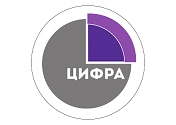 АИК “ЦИФРА” 
Профессиональный консалтинг для бизнеса.www.tcifra.ru 